КОЛЕСО ОБОЗРЕНИЯ + САДЫ У ЗАЛИВА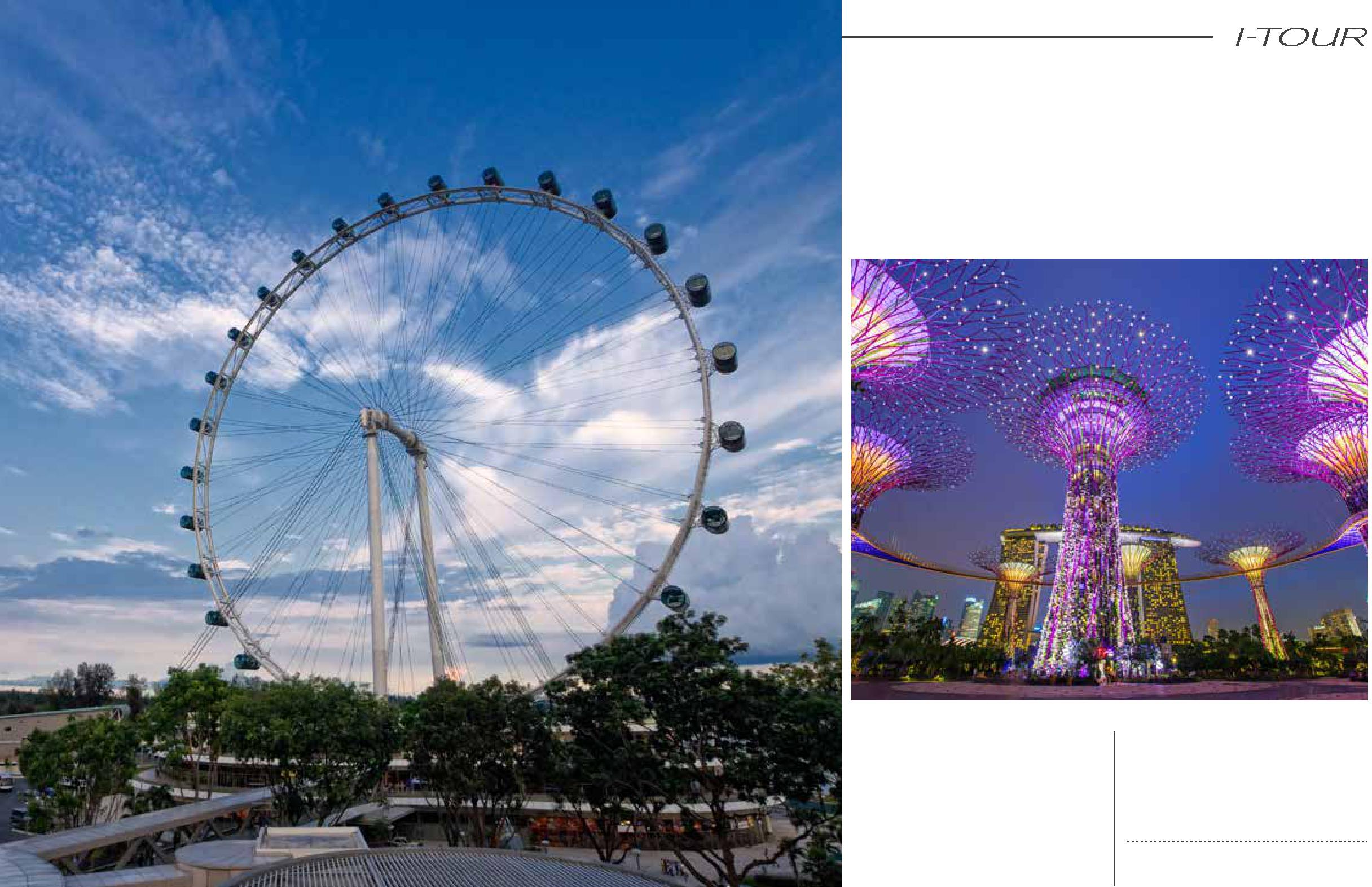 (SINGAPORE FLYER + GARDENS BY THE BAY)Тур начинается с одного из самого большого колеса обозрения в мире Singapore Flyer. С высоты 165 метров вы сможете насладиться захватыва-ющим панорамным видом на набе-режную Marina Bay, кварталы городадаже острова соседних государств. Затем вы отправитесь в парк Gardens by the Bay, который раскинулся посреди бетонных джунглей. Посетив сады, выузнаете много интересного о редких и быстро исчезающих растениях, сможете полюбоваться цветением диковинных цветов, привезенных со всех уголков планеты. Эта экскурсия запомнится вам надолго!Начало: 16:30Длительность: 3.5 час